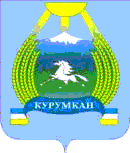 КОНТРОЛЬНО-РЕВИЗИОННАЯ КОМИССИЯ   МУНИЦИПАЛЬНОГО ОБРАЗОВАНИЯ« КУРУМКАНСКИЙ РАЙОН»671640, Республика Бурятия, с. Курумкан, ул. Балдакова, 13. Тел.: 8 (249) 41-1-45, факс: 8 (249) 41-3-10ЗАКЛЮЧЕНИЕ к проекту решения  Совета депутатов муниципального образования  сельское поселение «Аргада» МО «Курумканский район» «Об утверждении  бюджета  муниципального образованиясельское поселение «Аргада» на 2023 годи на плановый период   2024 и 2025 годов».«09» ноября 2022 года                                                                			         c. КурумканОБЩИЕ ПОЛОЖЕНИЯ            Заключение по проекту решения Совета депутатов сельского поселения «Аргада» «Об утверждении  бюджета  муниципального образования сельское поселение «Аргада» на 2023 год и на плановый период   2024 и 2025 годов»   подготовлено в соответствии с Бюджетным кодексом Российской Федерации, Положением о ревизионной комиссии, утвержденном решением районного Совета депутатов от 21.12.2011г  № XXII-4.Проект решения Совета депутатов муниципального образования сельского поселения «Аргада» «Об утверждении  бюджета  муниципального образования сельское поселение «Аргада» на 2023 год и на плановый период   2024 и 2025 годов»  (далее – проект решения о местном бюджете) представлен Советом депутатов сельского поселения «Аргада» в ревизионную комиссию в срок. ОБЩАЯ ХАРАКТЕРИСТИКА ПРОЕКТА БЮДЖЕТАПроектом бюджета предлагается утвердить следующие основные характеристики местного бюджета:на 2022 год по доходам в сумме 7041,2 тыс. рублей, в том числе безвозмездных поступлений в сумме 6386,45 тыс. рублей, по расходам – в сумме 7041,2 тыс. рублей, без дефицита.на 2023 год по доходам в сумме 6604,4 тыс. рублей, в том числе безвозмездных поступлений в сумме 5932,9 тыс. рублей, по расходам – в сумме 6604,4 тыс. рублей, в том числе условно утвержденные расходы в сумме 6604,4 тыс. рублей, без дефицита.на 2024 год по доходам в сумме 5585,9 тыс. рублей, в том числе безвозмездных поступлений в сумме 4895,2 тыс. рублей, по расходам – в сумме 5585,9 тыс. рублей, в том числе условно утвержденные расходы в сумме 5585,9 тыс. рублей, без дефицита.ДОХОДЫ БЮДЖЕТАФормирование доходов бюджета сельского поселения на 2023 год и на плановый период 2024-2025 годов осуществлялось на основании основных параметров прогноза социально-экономического развития сельского поселения на 2023 год и основных параметров прогноза до 2025 года,  с учетом прогнозных показателей поступлений по закрепленным доходным источникам, представленных администраторами доходов бюджета сельского поселения, отчета об исполнении бюджета за 2021 год и оценки поступлений доходов в бюджет сельского поселения в 2022 году.        В соответствии со статьями 160.1 и 160.2 Бюджетного Кодекса Российской Федерации перечень главных администраторов доходов бюджета сельского поселения «Аргада», перечень главных администраторов источников финансирования дефицита бюджета сельского поселения «Аргада утвержден постановлением администрации сельского поселения «Аргада» 8 ноября 2022 года № 17.        Формирование доходов бюджета осуществлялось в соответствии с нормативами распределения доходов по уровням бюджетов в соответствии Бюджетным Кодексом РФ и изменений бюджетного законодательства.Доходы бюджета сельского поселения в 2023 году прогнозируются в объеме 4693,4 тыс. рублей, в том числе налоговые и неналоговые доходы 678,7  тыс. рублей, безвозмездные поступления 4014,7 тыс. рублей. В структуре доходов бюджета удельный вес налоговых и неналоговых доходов составляет  14,5 %,   безвозмездные поступления – 85,5 %.Налоговые и неналоговые доходы Налоговые и неналоговые доходы в 2023 году прогнозируются в сумме 678,7 тыс. рублей, 2024 год-687,7 тыс. рублей, 2025 год-687,7 тыс. руб.РАСХОДЫ БЮДЖЕТАПроектом решения расходная часть бюджета сельского поселения в 2023 году прогнозируются в объеме 4693,4 тыс. рублей, в 2024 году-4506,1 тыс. рублей, 2025 году-4513,9 тыс. рублей Тыс.руб.ВЫВОДЫ И ПРЕДЛОЖЕНИЯ:Представленный проект бюджета сбалансирован по доходам и расходам. Проект бюджета является социально направленным. Расходы на социальные выплаты предусмотрены в полном объеме. Расходы на содержание органов местного самоуправления не превышают норматив, утвержденный постановлением Правительства Республики Бурятия.  Расходы бюджета по выполнению полномочий органов местного самоуправления и по текущему содержанию бюджетной сферы запланированы исходя из возможностей финансового обеспечения доходными источниками и источниками финансирования дефицита бюджета.Ревизионная комиссия считает возможным предложить Совету депутатов сельского поселения «Аргада» принять к рассмотрению проект решения «Об утверждении  бюджета  муниципального образования сельское поселение «Аргада» на 2023 год и на плановый период   2024 и 2025 годов».  Аудиторконтрольно-ревизионной комиссии:                            			 Очиров Ж.Б.Наименование202320242025НАЛОГОВЫЕ И НЕНАЛОГОВЫЕ ДОХОДЫ678,7687,7687,7НАЛОГИ НА ПРИБЫЛЬ, ДОХОДЫ60,861,061,0Налог на доходы физических лиц60,861,061,0НАЛОГИ НА СОВОКУПНЫЙ ДОХОД49,425,225,2Единый сельскохозяйственный налог49,425,225,2НАЛОГИ НА ИМУЩЕСТВО567,0600,0600,0Налог на имущество физических лиц, взимаемый по ставкам, применяемым к объектам налогообложения, расположенным в границах поселений29,029,0              29,0Земельный налог с организаций, обладающих земельным участком расположенным в границах сельских поселений 8,08,58,5Земельный налог с физических лиц, обладающих земельным участком расположенным в границах сельских поселений530,0562,5562,5Государственная пошлина за совершение нотариальных действий должностными лицами органов местного самоуправления, уполномоченными в соответствии с законодательными актами Российской Федерации на совершение нотариальных действий (сумма платежа (перерасчеты, недоимка и задолженность по соответствующему платежу, в том числе по отмененному)1,51,51,5ДОХОДЫ ОТ ОКАЗАНИЯ ПЛАТНЫХ УСЛУГ (РАБОТ) И КОМПЕНСАЦИИ ЗАТРАТ ГОСУДАРСТВА0,000Прочие доходы  от оказания платных услуг  (работ) получателями средств бюджетов поселений0,000Прочие доходы  от компенсации затрат бюджетов сельских поселений0,000Наименование202320242025ОБЩЕГОСУДАРСТВЕННЫЕ ВОПРОСЫ2879,9042821,9042822,104Функционирование высшего должностного лица субъекта Российской Федерации и муниципального образования901,075901,075901,075Функционирование Правительства Российской Федерации, высших исполнительных органов государственной власти субъектов Российской Федерации, местных администраций1218,7791192,9791192,979Резервные фонды1,0001,0001,000Другие общегосударственные расходы759,050726,85727,050НАЦИОНАЛЬНАЯ ОБОРОНА198,5206,5214,1Мобилизационная и вневойсковая подготовка198,5206,5214,1ЖИЛИЩНО-КОММУНАЛЬНОЕ ХОЗЯЙСТВО50,965,065,0Благоустройство40,955,055,0Другие вопросы в области жилищно-коммунального хозяйства10,00010,010,0КУЛЬТУРА, КИНЕМАТОГРАФИЯ1514,11362,71362,7Культура1100,5990,5990,5Другие вопросы в области культуры и кинематографии413,6372,2372,2СОЦИАЛЬНАЯ ПОЛИТИКА39,99639,99639,996Пенсионное обеспечение39,99639,99639,996ФИЗИЧЕСКАЯ КУЛЬТУРА И СПОРТ10,00010,010,0Массовый спорт10,00010,10,0ВСЕГО РАСХОДОВ 4693,44506,14513,9